ROTINA DO TRABALHO PEDAGÓGICO PARA SER REALIZADA EM CASA (BII-B) - Profª CARMEN> Data: 22/06 a 24/06 de 2020Creche Municipal “Maria Silveira Mattos”Senhores pais, seguindo orientação da Secretaria Municipal de Educação, enviaremos atividades três vezes na semana.SEGUNDA-FEIRATERÇA-FEIRAQUARTA-FEIRAQUINTA-FEIRASEXTA-FEIRA***BERÇÁRIO II-B* Hora da História:A Canoa Virou – Palavra cantada. https://youtu.be/_vmxj-adiPo* Estimulação da Percepção Corporal Coordenação Motora:Fazendo um barquinho.- Com uma folha de sulfite ou de caderno faça um barquinho de papel, e deixe a criança pintar, ela poderá usar lápis, caneta, giz de cera ou tinta guache.Assim que o barquinho estiver pronto, coloque um pouco de água em uma bacia ou balde grande e deixe a criança brincar e se divertir. 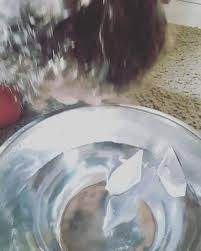 *** BERÇÁRIO II-B* Hora da História: Pomar – Palavra Cantada https://www.youtube.com/watch?v=kfinwr3A9fg* Estimulação do paladar e olfato - Separe previamente alguns alimentos de sabores doce, azedo, amargo e salgado.Vende os olhos da criança e peça para que ela diga qual sabor sentirá. Geralmente, as crianças apresentam dificuldades de distinguir o sabor azedo do amargo, aproveite este momento para ensiná-los. Peça para a criança se aproximar e cheirar o alimento para que perceba as diferenças entre eles.Comece por aqueles alimentos que a criança já conhece e em seguida adicione novos. 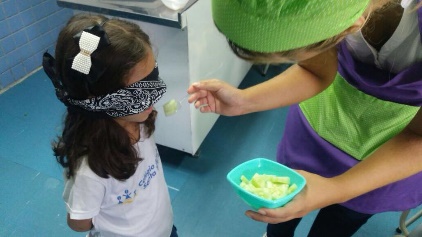 *** BERÇÁRIO II-B* Hora da História: Um elefante se balança. – Contar para Encantar (Vídeo gravado pela PROFESSORA CARMEN)  https://youtu.be/X0hxzeHK7GM (O link será disponibilizado no grupo)*Hora da história: Meu pintinho amarelinho – A galinha pintadinha https://youtu.be/59GM_xjPhcoO link estará disponível no grupo.* Cantando e se expressando, arte com as mãos.- Cantar com a criança a música depois fazer um pintinho com carimbo das mãos.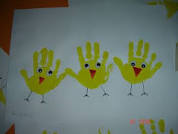 